January 5, 2017	In Re:	P-2016-2577404(SEE ATTACHED LIST)Petition of the York Water CompanyFor expedited order authorizing limited waivers of certain tariff provisions and granting accounting approval to record cost of certain customer-owned service line replacements to the company's services account.N O T I C E	This is to inform you that a(n) Initial Prehearing Conference on the above-captioned case will be held as follows:Type:		Initial Prehearing ConferenceDate:		Thursday, January 12, 2017Time:		10:00 a.m.Location:	Hearing Room 2Plaza LevelCommonwealth Keystone Building400 North StreetHarrisburg, PA  17120Presiding:	Administrative Law Judge Elizabeth H. BarnesPO Box 3265Harrisburg, PA  17105-3265Phone:	717.787.1399 Fax:		717.787.0481	If you are a person with a disability, and you wish to attend the hearing, we may be able to make arrangements for your special needs.  Please call the scheduling office at the Public Utility Commission at least five (5) business days prior to your hearing to submit your request.	If you require an interpreter to participate in the hearings, we will make every reasonable effort to have an interpreter present.  Please call the scheduling office at the Public Utility Commission at least ten (10) business days prior to your hearing to submit your request.Scheduling Office:  717.787.1399AT&T Relay Service number for persons who are deaf or hearing-impaired:  1.800.654.5988c:	ALJ Barnes	Calendar File	File RoomP-2016-2577404 – PETITION OF THE YORK WATER COMPANY FOR EXPEDITED ORDER AUTHORIZING LIMITED WAIVERS OF CERTAIN TARIFF PROVISIONS AND GRANTING ACCOUNTING APPROVAL TO RECORD COST OF CERTAIN CUSTOMER-OWNED SERVICE LINE REPLACEMENTS TO THE COMPANY'S SERVICES ACCOUNT.MICHAEL W HASSELL ESQUIREDEVIN T RYAN ESQUIREPOST & SCHELL PC17 N SECOND STREET 12TH FLHARRISBURG PA  17101-1601Accepts e-ServiceCHRISTINE M HOOVER ESQUIREOFFICE OF CONSUMER ADVOCATE555 WALNUT STREET5TH FLOOR FORUM PLACEHARRISBURG PA  17101-1923Accepts e-ServiceJOHN R EVANS DIRECTOROFFICE OF SMALL BUSINESS ADVOCATE300 N SECOND STREET SUITE 202HARRISBURG PA  17101PHILLIP D KIRCHNER ESQUIREPA PUBLIC UTILITY COMMISSIONOFFICE OF INVESTIGATION & ENFORCEMENTPO BOX 3265HARRISBURG PA  17105-3265Accepts e-Service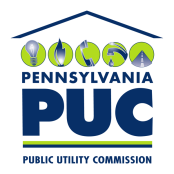  PUBLIC UTILITY COMMISSIONOffice of Administrative Law JudgeP.O. IN REPLY PLEASE REFER TO OUR FILE